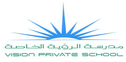 مؤشرات الأداء:-                              ورقة عمل درس(صيغ المبالغة )المثالصيغة المبالغة الوزنمثال آخر" على النمط نفسه"المؤمن شكور ربه       " إن الله كان سميعا بصيراالمؤمن معطاء للخير دائما     أعبد ربا غفور الذنوب وأن الله ليس بظلام للعبيد    المؤمن دائما  حذر        